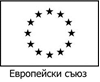 ОПЕРАТИВНА ПРОГРАМА ЗА ХРАНИ И/ИЛИ ОСНОВНО МАТЕРИАЛНО ПОДПОМАГАНЕФОНД ЗА ЕВРОПЕЙСКО ПОДПОМАГАНЕ НА НАЙ - НУЖДАЕЩИТЕ СЕ ЛИЦА Операция тип 3:  „Осигуряване на топъл обяд “ – 2016-2020Процедура за директно предоставяне на безвъзмездна финансова помощ BG05FMOP001-3.002Всички лица, желаещи да кандидатстват за ползване на социална услуга „топъл обяд” по проект „Осигуряване на топъл обяд в община Ихтиман”  следва да попълнят заявление-декларация по образец , което е на разположение в деловодството на Община Ихтиман.Заявленията-декларации се подават всеки  работен ден до 10.09.2019г. включително.Целевите групи по тази операция се определят с Наредба на Министъра на труда и социалната политика № РД-07-1 от 4.04.2016 г. за реда и условията за определяне на целевите групи по ОПХ (ДВ, бр.29 от 12.04.2016 г.) и са следните:1. ОСНОВНА ЦЕЛЕВА ГРУПА:1.1. Лица и семейства на месечно подпомагане по реда и условията на чл. 9 от ППЗСП;1.2. Лица с доказана липса на доходи и близки, които да се грижат за тях, установено от съответната дирекция „Социално подпомагане“;1.3. Самотно живеещи лица и семейства, получаващи минимални пенсии - за осигурителен стаж и възраст; за инвалидност; наследствени пенсии; пенсии, несвързани с трудова дейност;1.4. Скитащи и бездомни деца и лица.1.5. Лица от уязвими групи - граждани на трети страни, по смисъла на § 1., т.17 от Допълнителни разпоредби от  Закона за убежището и бежанците.2. ДОПЪЛНИТЕЛНА ЦЕЛЕВА ГРУПА:2.1. Лица и семейства, подпомагани по Наредба № РД-07-5 от 2008 г., за отоплителния сезон, предхождащ предоставянето на помощта;2.2. Майки(осиновителки), които получават месечни помощи за отглеждане на дете до една година, по реда на чл. 8, ал. 1 от ЗСПД;2.3. Лица и семействата, получили еднократна целева помощ за покриване част от разходите в началото на учебната година, по чл. 10а от ЗСПД;2.4. Лица и семейства, получили еднократни или месечни помощи, предназначени за превенция и реинтеграция, отглеждане на детето при близки и роднини и в приемни семейства по реда и условията на ПЗЗД.2.5. Лица и семейства, инцидентно пострадали от бедствия и аварии при форсмажорни обстоятелства, подпомогнати с еднократна помощ по реда на чл. 16 от ППЗСП, въз основа на установеното индивидуално ниво на материално лишение.2.6. Лица и семейства, настанени в приюти и домове за временно настаняване.2.7. Конкретни представители от целевата група по т.1., които не са включени в основната целева група на съответната трапезария.ВАЖНО!!! Съгласно чл. 6 от Наредбата на Министъра на труда и социалната политика № РД-07-1 от 4.04.2016 г. за реда и условията за определяне на целевите групи по ОПХ (ДВ, бр.29 от 12.04.2016 г.), поименното определяне на конкретните представители на целевите групи се извършва от дирекция „Социално подпомагане“, въз основа на данните от регистрите на подпомаганите лица, въз основа на служебно представена информация или въз основа на обосновано предложение – Приложение № 1 към Наредбата, по ред и в срокове, определени от Ръководителя на УО на ОПХОМП.Комисия, назначена от Кмета на община Ихтиман ще разгледа подадените заявления и ще състави списък на лицата, които ще получават топъл обяд всеки работен ден в периода от 01.10.2019 г. – 31.12.2019 г.